
U.S. Department of Education Letters of SupportThis page has been left blank for double-sided copying. 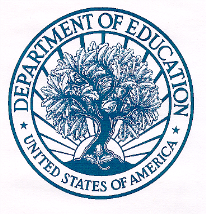 UNITED STATES DEPARTMENT OF EDUCATIONDear Statewide Family Engagement Center Director,I am writing to request your assistance with the important study we are conducting pertaining to the implementation of the Statewide Family Engagement Centers (SFEC) program. In partnership with Mathematica, we hope to collect surveys of SFEC’s grantees and the state education agencies to understand the implementation of the SFEC program.You will be receiving an email from Mathematica inviting you to participate in a survey and follow-up telephone interview. The purpose of the study is to provide the Institute of Education Sciences (IES) of the U.S. Department of Education with information about technical assistance and direct services your SFEC offers, challenges and successes in implementing your SFEC program, children and families your SFEC program serves, and your partnership with the state education agency. Findings will help IES improve the SFEC program and identify commonly used family engagement strategies. Thank you for your cooperation with this effort. If you have any questions about the study, please contact Tiffany Waits, survey director, at twaits@mathematica-mpr.com or (202) 264-3498.Sincerely, [Insert Beth’s signature here]Beth YehEducation Program SpecialistU.S. Department of EducationThis page has been left blank for double-sided copying. UNITED STATES DEPARTMENT OF EDUCATIONDear State Education Agency Contact,I am writing to request your assistance with an important study we are conducting pertaining to the implementation of the Statewide Family Engagement Centers (SFEC) program. We want to understand your perspective on the program, and how you carried out this work with your SFEC directors. In partnership with Mathematica, we will be conducting surveys of SFEC’s grantees and the state education agencies they work with to understand the implementation of the SFEC program and its alignment to your state priorities around family engagement.You will be receiving an email from Mathematica this spring inviting you to participate in a short survey and a follow-up telephone interview. The purpose of the study is to provide the Institute of Education Sciences (IES) of the U.S. Department of Education with in-depth information about your collaboration with the SFEC, alignment in priorities between your agency and the SFEC, and any lessons learned because of this partnership.Thank you for your cooperation with this effort. If you have any questions about the study, please contact Tiffany Waits, survey director, at twaits@mathematica-mpr.com or (202) 264-3498.Sincerely, [Insert Beth’s signature here]Beth YehEducation Program SpecialistU.S. Department of Education